Fiche descriptive de la formationFormation Protection sociale et Sécurité sociale, vers la reconquête de la sécurité sociale Public :Des militants investis sur les questions de Protection sociale et Sécurité sociale, ayant l’envie de porter des actions de reconquête de la Sécurité sociale sur le territoire et qui pourraient prendre des responsabilités dans le champ. Le contexte qui amène à faire de la formation :La Sécurité Sociale, véritable conquis démocratique de la classe ouvrière mis en place grâce à la CGT est depuis des années attaquée de toute part et en passe de changements profonds imposés par le gouvernement et le patronat. La reconquête de notre système de sécurité sociale, que porte la CGT doit devenir l’enjeu de tous les militant.es et salarié.es partout sur le territoire. L’objectif premier de cette formation est d’« outiller les militants pour mener des actions servant la reconquête de ma Sécurité sociale. Elle a pour but de développer les capacités nécessaires de nos camarades pour qu’elles et ils soient à même d’animer, de construire ou d’intervenir dans des actions de reconquête de la Sécurité sociale. Les objectifs de formation :Comprendre le système de Protection sociale et les différentes logiques politiques et économiques qui le traversent, et notamment la place de la Sécurité sociale en son sein. Comprendre et déconstruire les réformes néolibérales en cours. Comprendre et défendre la cohérence du système de Sécurité sociale du XXI ème siècle que la CGT défend. Comprendre et défendre l’intérêt de la Sécurité sociale comme outil de la syndicalisation. Co-construire un kit d’action de reconquête pour les territoires. Construite un réseau un réseau de personnes investies et capables de porter des actions sur ces questions sur le territoire.Les thèmes abordés :Thème 1. Architecture de la protection sociale et principes politiques des organisations de la protection sociale Thème 3. Casser la démocratie sociale, privatiser les gains, et socialiser les mauvais risques Thème 4.  Un programme cohérent, émancipateur et durable, celui de la CGTTheme 5. Débat, construction d’un kit outil  Les prérequis à cette formation :S'impliquer dans la CGT et avoir une envie de reconquérir la Sécurité sociale ! Exercices prévus :Exercices et mises en situations au cours du stage. Construction d’action sur le territoire autour de la Sécurité sociale, avec le soutien du pôle reconquête de la Sécurité sociale. Participation sur le long terme au réseau sécu de la CGTForme et durée de l’action de formation Stage de 5 jours du 07/06/2021 au 11/06/2021, au Centre confédéral de formation syndicale Benoît Frachon à Courcelle-sur-Yvette.Animateur.rice.s : Fabienne Clamens et Ilona Delouette + conseillers du pôle SécuFormation Protection sociale et Sécurité sociale, vers la reconquête de la sécurité sociale Public :Des militants investis sur les questions de Protection sociale et Sécurité sociale, ayant l’envie de porter des actions de reconquête de la Sécurité sociale sur le territoire et qui pourraient prendre des responsabilités dans le champ. Le contexte qui amène à faire de la formation :La Sécurité Sociale, véritable conquis démocratique de la classe ouvrière mis en place grâce à la CGT est depuis des années attaquée de toute part et en passe de changements profonds imposés par le gouvernement et le patronat. La reconquête de notre système de sécurité sociale, que porte la CGT doit devenir l’enjeu de tous les militant.es et salarié.es partout sur le territoire. L’objectif premier de cette formation est d’« outiller les militants pour mener des actions servant la reconquête de ma Sécurité sociale. Elle a pour but de développer les capacités nécessaires de nos camarades pour qu’elles et ils soient à même d’animer, de construire ou d’intervenir dans des actions de reconquête de la Sécurité sociale. Les objectifs de formation :Comprendre le système de Protection sociale et les différentes logiques politiques et économiques qui le traversent, et notamment la place de la Sécurité sociale en son sein. Comprendre et déconstruire les réformes néolibérales en cours. Comprendre et défendre la cohérence du système de Sécurité sociale du XXI ème siècle que la CGT défend. Comprendre et défendre l’intérêt de la Sécurité sociale comme outil de la syndicalisation. Co-construire un kit d’action de reconquête pour les territoires. Construite un réseau un réseau de personnes investies et capables de porter des actions sur ces questions sur le territoire.Les thèmes abordés :Thème 1. Architecture de la protection sociale et principes politiques des organisations de la protection sociale Thème 3. Casser la démocratie sociale, privatiser les gains, et socialiser les mauvais risques Thème 4.  Un programme cohérent, émancipateur et durable, celui de la CGTTheme 5. Débat, construction d’un kit outil  Les prérequis à cette formation :S'impliquer dans la CGT et avoir une envie de reconquérir la Sécurité sociale ! Exercices prévus :Exercices et mises en situations au cours du stage. Construction d’action sur le territoire autour de la Sécurité sociale, avec le soutien du pôle reconquête de la Sécurité sociale. Participation sur le long terme au réseau sécu de la CGTForme et durée de l’action de formation Stage de 5 jours du 07/06/2021 au 11/06/2021, au Centre confédéral de formation syndicale Benoît Frachon à Courcelle-sur-Yvette.Animateur.rice.s : Fabienne Clamens et Ilona Delouette + conseillers du pôle SécuFormation Protection sociale et Sécurité sociale, vers la reconquête de la sécurité sociale Public :Des militants investis sur les questions de Protection sociale et Sécurité sociale, ayant l’envie de porter des actions de reconquête de la Sécurité sociale sur le territoire et qui pourraient prendre des responsabilités dans le champ. Le contexte qui amène à faire de la formation :La Sécurité Sociale, véritable conquis démocratique de la classe ouvrière mis en place grâce à la CGT est depuis des années attaquée de toute part et en passe de changements profonds imposés par le gouvernement et le patronat. La reconquête de notre système de sécurité sociale, que porte la CGT doit devenir l’enjeu de tous les militant.es et salarié.es partout sur le territoire. L’objectif premier de cette formation est d’« outiller les militants pour mener des actions servant la reconquête de ma Sécurité sociale. Elle a pour but de développer les capacités nécessaires de nos camarades pour qu’elles et ils soient à même d’animer, de construire ou d’intervenir dans des actions de reconquête de la Sécurité sociale. Les objectifs de formation :Comprendre le système de Protection sociale et les différentes logiques politiques et économiques qui le traversent, et notamment la place de la Sécurité sociale en son sein. Comprendre et déconstruire les réformes néolibérales en cours. Comprendre et défendre la cohérence du système de Sécurité sociale du XXI ème siècle que la CGT défend. Comprendre et défendre l’intérêt de la Sécurité sociale comme outil de la syndicalisation. Co-construire un kit d’action de reconquête pour les territoires. Construite un réseau un réseau de personnes investies et capables de porter des actions sur ces questions sur le territoire.Les thèmes abordés :Thème 1. Architecture de la protection sociale et principes politiques des organisations de la protection sociale Thème 3. Casser la démocratie sociale, privatiser les gains, et socialiser les mauvais risques Thème 4.  Un programme cohérent, émancipateur et durable, celui de la CGTTheme 5. Débat, construction d’un kit outil  Les prérequis à cette formation :S'impliquer dans la CGT et avoir une envie de reconquérir la Sécurité sociale ! Exercices prévus :Exercices et mises en situations au cours du stage. Construction d’action sur le territoire autour de la Sécurité sociale, avec le soutien du pôle reconquête de la Sécurité sociale. Participation sur le long terme au réseau sécu de la CGTForme et durée de l’action de formation Stage de 5 jours du 07/06/2021 au 11/06/2021, au Centre confédéral de formation syndicale Benoît Frachon à Courcelle-sur-Yvette.Animateur.rice.s : Fabienne Clamens et Ilona Delouette + conseillers du pôle Sécu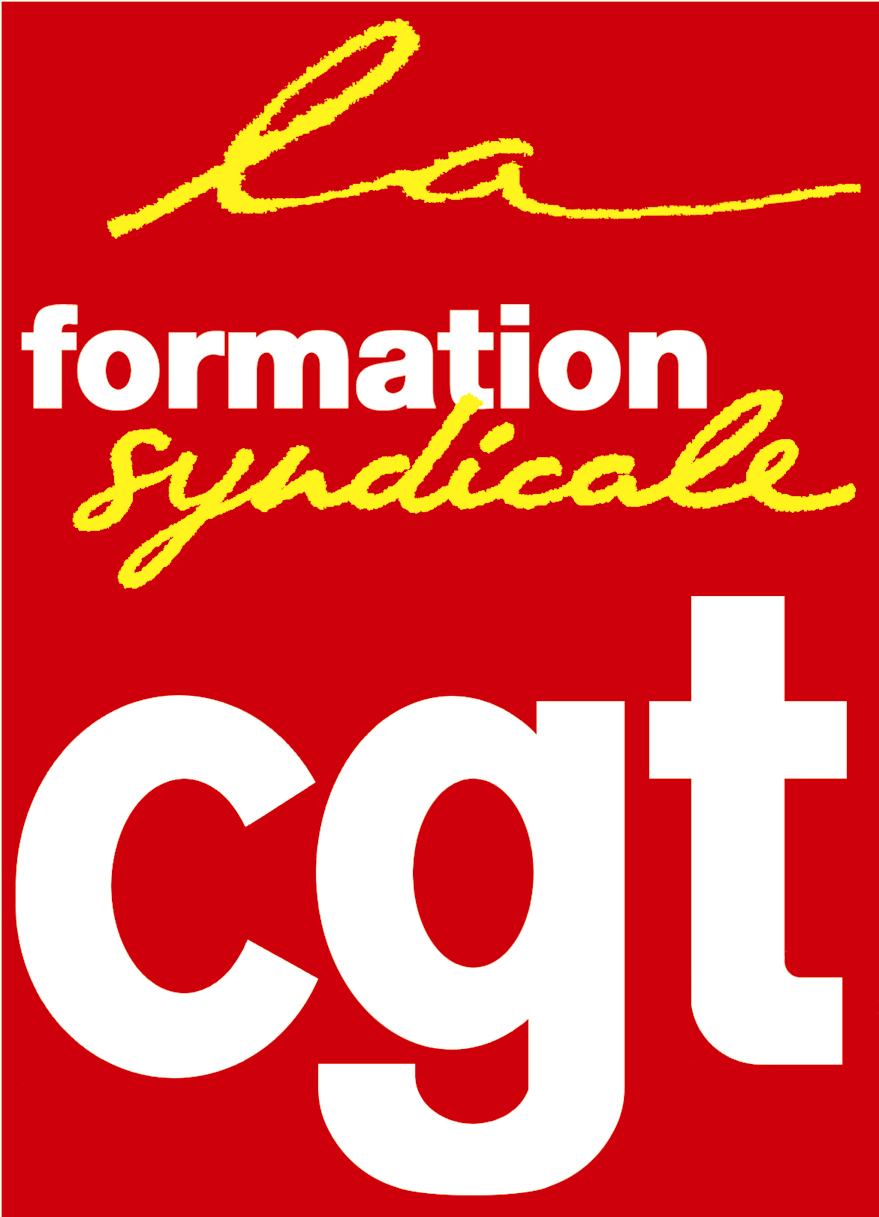 